Муниципальное бюджетное дошкольное образовательное учреждение детский сад №1 «Сказка» г. Данилов, Ярославская областьПраздник картошкидля детей среднего дошкольного возраста 4-5 лет 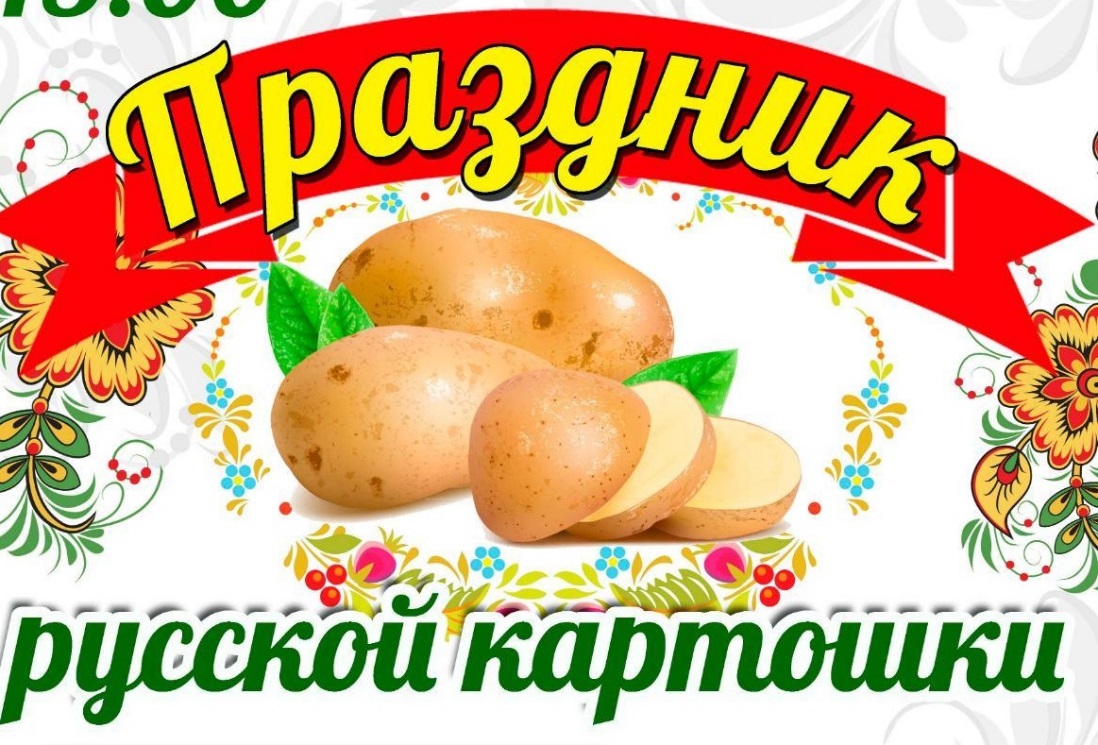 Подготовил: воспитатель Крыжановская М.А.Воспитатель: Все времена года щедрые: весна украшает всё зеленью, лето солнышка не жалеет, а осень, наверно, самая богатая. Она щедро угощает нас спелыми плодами. После окончания осенних работ, люди устраивают праздник Урожая. Сегодня у нас такой праздник. А посвящен он главному овощу на нашем столе. На этот раз пойдет рассказО той, кто шесть имеет глаз,А иногда и семь, и пять.Что, впрочем, можно сосчитать.О той, чьи странные глазки росли день ото дня,О той, кто был знаком со мной,Но не видал меня.Подумайте немножко-Что это? (картошка)( под музыку входит Картошка со свитой)Картошка: Здравствуйте, ребята и уважаемые взрослые. Я вас рада приветствовать на празднике, который проводится в мою честь. Пожалуй, не найти на  Земле такого места, где бы  картофель не употребляли в пищу. Поет: Без меня не выйдут и ни суп, и ни окрошкаВ киселе я тоже есть. Кто же я? (картошка)Правильно, правильно, вкусная картошкаПравильно, правильно, вкусная картошкаВедущий 1: У нас в народе говорят: «Картошка — хлебу присошка», «Картошка — кормилица». Картошка на Руси - «второй хлеб». Это правда?Картошка: Конечно. В одной сказке сказывается: раз бедняк опоздал на работу и сказал барину: «Я опоздал, потому что ел 20 блюд». — «Какие 20 блюд?» — заинтересовался барин. Мужик стал перечислять: «Картошку вареную, картошку печеную, картошку жареную, картошку моченую, картошку толченую...». Картошка-кормилица подчас была единственной пищей крестьянина-бедняка.Фрейлина 1: Хоть хвалиться неприлично,Но пришли мы вам сказать:Без картошки на «отлично»Ни поесть, ни поплясатьДаже вкусный огурецЛишь с картошкой молодец.Фрейлина 2: Хоть сердит зеленый лук,А картошке – лучший друг,Из картошки там и тутНужный делают продуктИ недаром, ведь, картошкуВторым хлебушком зовут.Фрейлина 1: Словом, речь пойдёт о том,
Как пришел картофель в дом!
О всех свойствах, об уходе,
О работе в огороде.
О поделках, вкусной пище
Нынче мы ответ поищем….
Многое должны узнать,
А теперь пора начать…Все: “Праздник картошки”.Ведущий 1: Этот овощ для нас является таким привычным, что мы совсем забыли, что, прежде чем попасть на наш стол, ей пришлось очень много путешествовать.Ведущий 2: Было с ней чудес немало,
К нам пока она попала.
Путь был долог и далёк -
С запада и на восток.Музыкальная отбивка, выходят индейцы Индеец 1: Приветствую вас, о бледнолицые братья! Что привело вас в наши края? ДЕТИ (ответы) У нас праздник картошки, и мы хотим всё о ней узнать.Индеец 1:Да, картошку первыми обнаружили мы, индейцы. Только называли её по-другому. ПАППО. Мы её не просто выращивали, но и почитали, как священное растение, устраивали в её честь праздники. Индеец 2.Мы из паппо заготовим
Много, много сладких чунью. 
А для этого на камнях 
Паппо мы скорей рассыплем. 
Пусть мороз холодной ночью 
Заморозит сладкий паппо, 
Солнце днем его просушит. Учитель: Каким же образом картофель стал «вторым хлебом» и у нас?Индеец 1: Этого я не знаю…Индейцы уходятКартошка: Это произошло гораздо позже. Сначала меня завезли в Испанию, но испанцам я не понравилась, потому что они пытались есть меня сырой.1-я фрейлина: В каждой стране картофель называли по-своему: Англичане-потато, финны-тарту, итальянцы –тартуфоль, французы-помде терр, немцы-тартуфель, а потом -картофельн. Картошка: В некоторых деревнях вместо клубней ели мои плоды — небольшие зеленоватые ягоды, а ведь они ядовиты. Пошла недобрая молва обо мне, и прозвали меня тогда «чертовым яблоком».2-я фрейлина: Поговаривали, что плоды картошки родятся с головой и с глазами, как у человека, поэтому есть картофель — значит съедать души человеческие. Люди наотрез отказывались сажать картофель.Картошка: Зато модницы прикалывали букетики моих цветов к волосам. А аптекари стали разводить картофель как лекарственное растение. И в России картофель не сразу прижился. 1 и 2-я фрейлины: Так слава тому, кто первым обратил внимание не на вершки, а на корешки!СЦЕНКАСидят за столом дед и бабка, кушают пшённую кашу, да нахваливают. Вдруг раздаётся стук в дверь. Молодой солдат вносит в избу мешок с картофелем и зачитывает указ:Глашатай: Всем! Всем! Всем! Указ императора всея Руси Петра I! Государь повелевает, есть сей продукт утром, днём и вечером! Кто ослушается сего приказа, того сослать на каторгу, со всем семейством!Бабка: Ой, батюшки святы, это что ж такое делается.Дед: Молчи, бабка. Эх. Делать нечего, есть надо эту заморскую штуку.Бабка: Да ты что, старый, ума лишился? Брось-ка это чертово яблоко и не гневи Бога. Столько лет жили без него и еще поживем.Глашатай: Кто тут не исполняет указ государя? ( Бабка охает и убегает) -А ну, ешь!Дед: - Что же за времена настали: коричневого гороха принесли, есть заставляют. Пробует на зуб. - Фу, какая гадостьБабка причитывает: Ешь, дед, ешь! Я на каторгу не хочу!Дед: Давай мне помогай...Вместе грызут картофель, да приговаривают: Дед: То ли дело наша репка: желтая, красивая, сладкая… Бабка: А капустка - то хороша! Зачем нам этот горох!?? Послушай, дед, а не отварить ли нам сей продукт в чугунке?Берет чугунок, набирает картошку и ставит на печку.Затем выносит картофель горячий, очищает шкурку, а там…Дед: Дай – ка, бабка, подсолю, вкуснотища – то какая. Ну – ка, неси сюда огурчики соленые, будем их вместе с этой картошкой есть! Ай – да император, ай – да молодец, какую вкуснотищу из Голландии прислал!Ведущий 1: Вот так и стал картофель одним из самых популярных продуктов на земном шаре. Помните сказку про репку? Для чего нужна была дедке большая-пребольшая репка? (ответы)Ведущий 2: Чтоб накормить и бабку, и внучку – всю семью. Сытная и урожайная индейская папа вытеснила репу. Теперь уже не репа, а картошка, стала для нас и для всех других народов Европы вторым хлебом. Ведущий 1: И едят её с удовольствием везде: на праздниках, дома и конечно, в школьной столовой! Танец «Антошка»Антошка: Да, Антошка – это я,Только болен я друзья!У меня усталый вид, Очень голова болит. Насморк, кашель, колет бок,Нужен врач, он мне б помогДоктор: Я как раз вовремя! Знаю средство я одно, Давно проверено оно:Зачихала детвора –Лечить картошкой их пора! Над картошкой подышали –Сразу все здоровы стали. Будем горло прогревать! Будем тёплый пар вдыхать! (Доктор проносит картошку, дети вдыхают носом 3-4 раза)Антошка: А у меня ещё ожог. Выпишите мне мазь и таблетки, пожалуйста!Доктор: Мы попробуем обойтись без таблеток! Сейчас мы натрём картошку на тёрке и приложим к ожогу (Натирает картошку и кашицу прикладывает к ожогу, забинтовывает) Соком, полученным из сырых клубней, лечат не только ожоги, но и язву желудка, кожные заболевания. Картофель выводит из организма лишнюю воду и соли, поэтому особенно полезен людям, страдающим заболеваниями почек и сердца.Вот и всё! И все здоровы! Можете смеяться! А теперь, друзья Мы можем посоревноваться!
ИГРА 3 Детям – составить рассыпанные пословицыЕль да береза — чем не дрова, соль да картошка — чем не еда?Картошку копать, не руками махать.Картошка да каша - еда наша. Голодному и картошка лакомство. ПРЕЗЕНТАЦИЯ «Все самое интересное»Самая большая картофелина в мире весила 8 кгМировой рекорд Гиннесса по чистке картошки принадлежит жительнице Саксонии Линде Гомес 28 лет, Поварихе удалось всего за 10 минут снять кожуру с 10, 49 кг картофеля.Картофель стал первым овощем, испытавшим на себе невесомость - его вырастили на космическом корабле «Колумбия» в октябре 1995года.2008 год Генеральная Ассамблея ООН провозгласила Международным годом картофеля. С 2005 года во многих городах России проводится День Молодой картошки.Известна даже «картофельная война» между Пруссией и Австрией. Она шла за владение Баварией с 1777 по 1779 год, а название «картофельной» получила потому, что воюющие страны не хотели приносить в жертву людей, а уничтожали лишь картофельные поля друг друга.Картофельные чипсы изобрели в 1853году по ошибке. Именно Соединенные Штаты являются родиной картофельных чипсов. Тонкие и хрустящие картофельные чипсы во многих странах считают одной из самых популярных закусок. Среднестатистический американец за год употребляет 5 - 10 кг картофельных чипсов. Наш соотечественник съедает около полкилограмма чипсов в год. В Мариинске Кемеровской области, в 2008 году решили поставить картофелю памятник.Бельгийский музей картофеля появился в 1975 году. А еще на сайте музея есть Картофельное Радио – с множеством мелодий на картофельную тему.Англичане из города Bowburn тоже считают, что картошка заслуживает большего внимание, и поэтому 2 февраля отмечают День картошки.В мире насчитывается 111 сортов картошки! Новички в этом списке – картофель "Левада" и "Довира".Самый дорогой сорт картофеля – из Франции. Стоит он около 500 евро за килограмм. По легенде, этот картофель вывел верховный бог инков Виракоча.Выводы: уважают, почитают картофель, выводят новые сорта, утверждают собственный ежегодный праздник, создают музеи, устанавливают памятники. Не каждому овощу такая честь!